PERÚ CON MONTAÑA DE SIETE COLORES REF – 6351306 días / 05 noches. ITINERARIODÍA 1: LIMA¡Bienvenido a Perú!A su llegada al aeropuerto de Lima.Recepción, traslado al hotel localizado en el distrito residencial de Miraflores. Llegada al hotel. Registro y descanso. Pernocte.DÍA 2: LIMADesayuno en el hotel. Por la mañana o por la tarde salida para el recorrido por la ciudad de Lima Colonial y Moderna, nuestro recorrido presenta Lima en sus 3 periodos históricos: Pre-hispánico, Colonial y Moderno. Presentamos una vista panorámica de “La Huaca Pucllana”, visitamos el imponente Centro Histórico de Lima: Sus palacios, casonas, iglesias y plazas finalizando con la visita a la zona residencial y financiera de San Isidro y una vista inolvidable del Océano Pacífico en el distrito de Miraflores. Retorno al hotel. Tarde libre. Pernocte. (Desayuno).DÍA 3: LIMA – CUSCODesayuno en el hotel. Traslado al aeropuerto para volar a la ciudad Imperial de Cusco. Llegada, recepción y traslado al hotel. Registro y descanso. Por la tarde, visita guiada a la ciudad imperial del Cusco: Catedral y el Templo del Sol (Qoricancha). Continuaremos con la visita a Qenqo (Centro Ceremonial y ritual donde se realizaban sacrificios Incas), Puca Pucara (antiguo Tambo y puesto de vigilancia Inca), Tambomachay (Centro Ceremonial de Culto al Agua) y la Fortaleza de Sacsayhuaman (lugar donde se realizan las principales fiestas Incas: Inti Raymi y Warachicuy). Retorno al hotel. Pernocte. (Desayuno).	DÍA 4: CUSCO – MACHU PICCHU – CUSCODesayuno en el hotel. Salida en traslado regular a la estación ferroviaria de Ollanta para abordar el tren con destino al poblado de Aguas Calientes. Llegada, recepción y asistencia para abordar los buses para realizar el ascenso hasta El Santuario Histórico de Machu Picchu, iniciaremos la visita observando el grandioso paisaje que la rodea. La excursión es de 2 horas y 30 minutos, al término del cual descenderemos hacía el poblado de Aguas Calientes para realizar compras. A hora programada se abordara el tren de retorno con destino a la estación ferroviaria de Ollanta. Llegada, recepción y traslado en servicio regular al hotel en Cusco. Pernocte. (Desayuno).DÍA 5: CUSCO – MONTAÑA SIETE COLORESIniciamos con el recogiendo al cliente en el hotel entre las 03:30 y 04:00 am para luego viajar en nuestro transporte por la autopista del sur camino a la ciudad de Puno, el viaje en el vehículo dura 03 hrs. aproximadamente, atraviesa por pequeños poblados como Checacupe, Pitumarka, Japurá lugar donde tendrán una charla inicial del guía del grupo y después de breve tiempo para alistarse y tomar sus alimentos según elija el programa. Y punto final del carro es Quesiuno (4100 m.s.n.m),Así dar inicio a la caminata ascenso de 7.5 km/4hrs. hacia la montaña Vinicunca (5020 m.s.n.m) al finalizar la caminata queda disfrutar de las vistas a la montaña 7 colores “VINICUNCA”, alrededores y el imponente APU AUSANGATE, después de un breve Tiempo dar inicio el descenso (03 hrs) por el mismo camino, propicio para una parada de almuerzo según corresponda su servicio y continuamos hacia la ciudad del Cusco llegando a entre las 19:30Hrs. Traslado al hotel. Pernocte. (Desayuno, almuerzo).DÍA 6: CUSCO Desayuno en el hotel. Desayuno en el hotel. Traslado al aeropuerto para abordar el vuelo con destino a la ciudad de Lima y conexión internacional. (Desayuno).Nota: El orden del itinerario mostrado es genérico con fines orientativos. Podría alterarse sin afectar a las visitas ni al contenido de las mismas.Fin de los servicios.HOTELES: PRECIOS (vigencia al 15 de diciembre 2020, mínimo 1 pasajero)Incluye:Traslados en privado Entrada / Salida en Lima y Cusco05 noches de alojamiento con desayuno buffet Medio día de recorrido por la ciudad de Lima Colonial y ModernaMedio día de recorrido por la ciudad de Cusco + 4 Sitios ArqueológicosExcursión de día completo a Machu PicchuBoleto de Tren Voyager ( Inca Rail ) o Expedition ( Perú Rail ) Día completo en Montaña de Siete Colores con desayuno y almuerzo localIngreso a las excursiones mencionadasAlimentación mencionada en itinerario Asistencia personalizadaGuía en español y/o inglés. No incluye:Boletos aéreos nacionales e internacionales.Entrada temprano o salida tarde.Seguro de viaje.Extras.Exceso de equipaje.Propinas o tips.Bebidas alcohólicas, soda, gaseosas o agua mineral embotellada.Comidas no especificadas.Consumos o gastos personales de los pasajeros.Otros no especificados.ES OBLIGATORIO VIAJAR CON SEGURO DE GASTO MEDICO(Pregunte por nuestras pólizas)NOTASRecorridos mencionados en Regular (SIB) en idioma español o inglés.Suplemento de boleto Tren Machu Picchu 360º (Inca Rail) o Vistadome (Perú Rail): Usd 65.00 neto/pasajero.Al solicitar reserva del programa en tren de Perú Rail, después de la confirmación para garantizar la reserva deberá ser realizado el pre-pago del 15% del valor de boleto de tren (no reembolsable), en el plazo de 96 Hrs a partir de la confirmación. Caso contrario los espacios de tren será automáticamente anulada.Valores no válidos para: Semana Santa (04 a 12 Abril), Intiraymi o Fiesta del Sol (22 al 26 Junio), Fiestas Patrias (28 al 29 Julio), Navidad, Año Nuevo y feriados en la región.Se cuenta con nueve turnos de visita a Machu Picchu, con entradas por horarios y con disponibilidad limitada.Temporada Alta: Mayo a Noviembre llueve menos en Cusco.Temporada Baja: Diciembre a Abril son los meses que más llueve en Cusco.Salidas diarias.PRECIOS SUJETOS A CAMBIO SIN PREVIO AVISO Y SUJETOS A DISPONIBILIDAD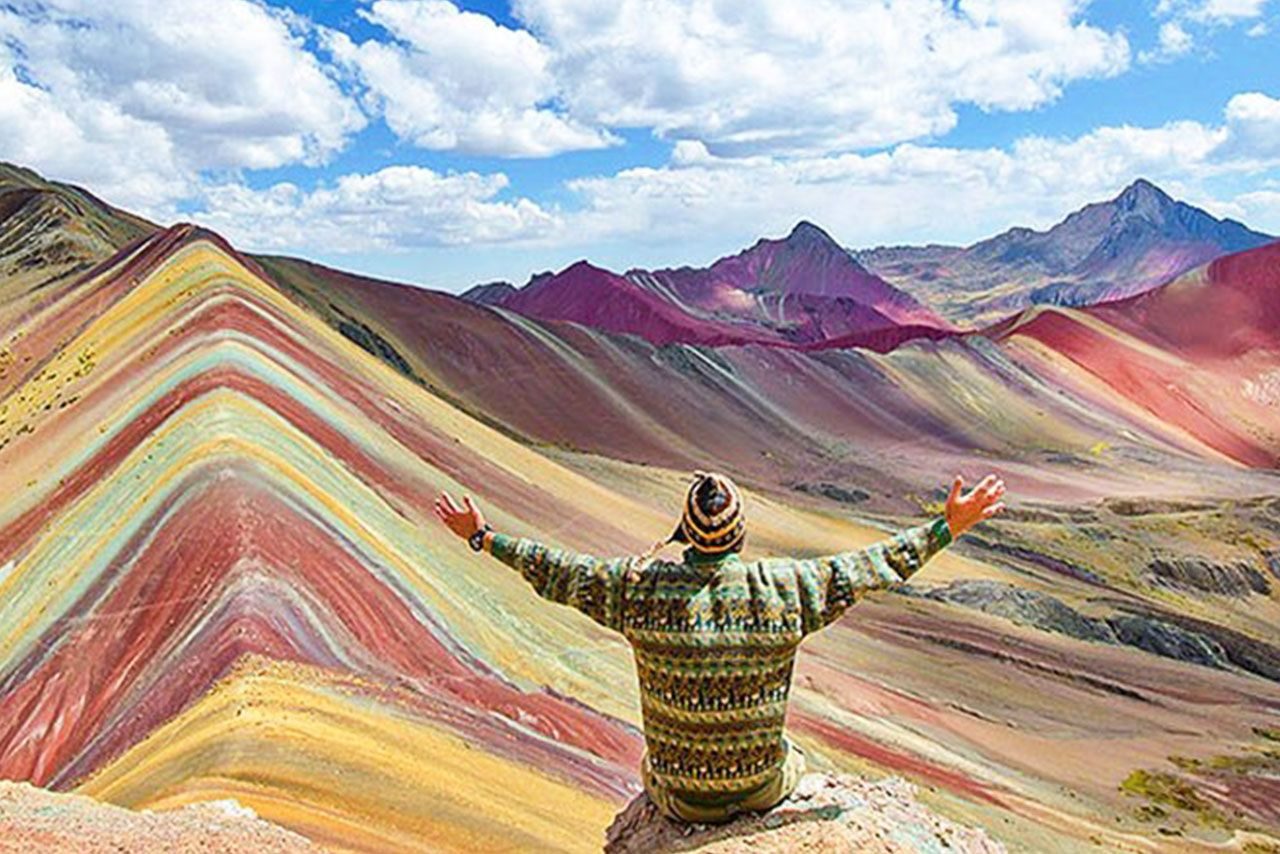 CATEGORÍALIMACUSCOTURISTABRITANIA MIRAFLORES, EL TAMBO I MIRAFLORES, STEFANOS MIRAFLORES O SIMILARTAYPIKALA CUSCO, HOTEL SAN FRANCISCO PLAZA O SIMILARTURISTA SUPERIOREL TAMBO II MIRAFLORES, ALLPA HOTEL & SUITE, HABITAT O SIMILARRUINAS CUSCO, SAN AGUSTÍN INTERNACIONAL O SIMILARPRIMERATHUNDERBIRD JOSÉ PARDO, JOSÉ ANTONIO LIMA O SIMILARSAN AGUSTÍN PLAZA, JOSÉ ANTONIO, XIMA O SIMILARPRIMERA SUPERIORDAZZLER MIRAFLORES, ESTELAR MIRAFLORES O SIMILARHILTON GARDEN INN, COSTA DEL SOL RAMADA CUSCO O SIMILARLUJOEL PARDO DOUBLE TREE BY HILTON LIMA, HILTON LIMA O SIMILARPALACIO DEL INCA LUXURY COLLECTION O SIMILAR LUJO SUPERIORJW MARRIOT LIMA O SIMILARJW MARRIOT CUSCO O SIMILARCATEGORÍASPLDBLTRPLTURISTA (Precio por persona en USD)$1,140.00$   812.00$  767.00TURISTA SUPERIOR (Precio por persona en USD)$1,279.00$   865.00$   839.00PRIMERA (Precio por persona en USD)$1,399.00$    932.00$   919.00PRIMERA SUPERIOR (Precio por persona en USD)$1,553.00$1,012.00$   972.00LUJO (Precio por persona en USD)$2,433.00$1,479.00$1,425.00LUJO SUPERIOR (Precio por persona en USD)$3,033.00$1,745.00$1,599.00